BAB IIIMETODE PENELITIANDesain penelitianDalam penelitian ini menggunakan pendekatan deskriptif kuantitatif. Sugiyono (2019: 35) Metode penelitian kuantitatif dapat diartikan sebagai metode penelitian yang berlandaskan pada filsafat positivisme, digunakan untuk meneliti populasi atau sampel tertentu, Pengumpulan data menggunakan instrument penelitian, analisis data bersifat kuantitatif/ statistik, dengan tujuan untuk menguji hipotesis yang telah ditetapkan. Peneliti memilih menggunakan metode penelitian deskriptif kuantitatif untuk mengetahui pengaruh antara variabel pelayanan, kepuasan dan kepercayaan terhadap loyalitas pelanggan.Tempat dan waktu PenelitianTempatTempat pelaksanaan penelitian ini di CV Cipta Kimia yang beralamat di Dukuh menur Rt 03 Rw 05, Parangjoro, Kecamatan Grogol, Kabupaten Sukoharjo. Karena perusahaan ini berpotensi besar dalam menciptakan bisnis baru dan mendatangkan pelanggan-pelanggan baru jadi sangat disayangkan jika tidak memaksimalkan penjualan yang dapat meningkatkan loyalitas pelanggan perusahaan tersebut.WaktuWaktu penelitian ini akan dilaksanakan selama 6 bulan, sejak bulan Juli 2021 – bulan Desember 2021.Populasi, Sampel dan Teknik Pengambilan SampelPopulasiMenurut Sugiyono (2019: 126) populasi adalah wilayah generalisasi yang terdiri atas: objek / subjek yang mempunyai kuantitas dan karakteristik tertentu yang ditetapkan oleh peneliti untuk dipelajari dan kemudian ditarik kesimpulannya. Populasi dalam penelitian ini adalah para pelanggan toko yang berjumlah 500 orang, jumlah tersebut diperoleh dari rekapan data pelanggan CV Cipta Kimia Sukoharjo.SampelSampel adalah bagian dari populasi yang mempunyai ciri-ciri atau keadaan tertentu yang akan diteliti, Riduwan (2015: 56). Pengambilan sampel untuk penelitian menurut Arikunto (2019: 104) jika subyeknya kurang dari 100 orang lebih baik diambil semua, jika jumlah subyeknya besar dapat diambil 10%-15% atau 20%-25% atau lebih. Dari jumlah populasi 500 orang diambil 15%  maka jumlah responden adalah 75 orang.Teknik Pengambilan SampelDalam penelitian ini peneliti melakukan pengambilan sampel dengan menggunakan teknik non-probability sampling dengan metode purposive sampling. Alasan meggunakan teknik purposive sampling ini karena sesuai untuk digunakan dalam penelitian kuantitatif, atau penelitian-penelitian yang tidak melakukan generalisasi (Sugiyono, 2019: 85). Metode Purposive sampling adalah tehnik pengambilan data dengan pertimbangan tertentu. Pada tehnik ini yang ditekankan untuk menjadi sampel karena adanya pertimbangan karakteristik atau ciri-ciri tertentu (Sugiyono, 2019:133). Maka sampel terpilih merupakan  responden yang dipilih karena telah memenuhi kriteria dan karakteristik dengan ciri-ciri telah bertransaksi minimal 5 kali di CV Cipta Kimia SukoharjoSumber dataData PrimerData primer dalam penelitian ini adalah data yang diperoleh melalui kuesioner yang diberikan kepada responden berupa data mengenai kualitas pelayanan, kepuasan pelanggan dan kepercayaan terhadap loyalitas pelanggan CV Cipta Kimia Sukoharjo. Data SekunderData sekunder yaitu data yang diperoleh peneliti dari sumber-sumber yang telah ada, berupa sejarah perusahaan, foto, dan lain sebagainya. Data ini biasanya diperoleh dari internet atau informasi dari perusahaan.Teknik pengumpulan dataTeknik pengumpulan data merupakan metode pengumpulan data yang diperoleh langsung ke lokasi penelitian, untuk mencari data yang lengkap dan berkaitan dengan masalah yang diteliti. Secara garis besar pengumpulan data dapat dibedakan menjadi 5, antara lain:ObservasiObservasi merupakan kegiatan mengamati dan mencatat sistematik data atau informasi pada objek penelitian (Istiatin, 2018:34). Observasi dilakukan dengan melakukan pengamatan langsung di lokasi penelitian yaitu di CV Cipta Kimia sukoharjo.DokumentasiTeknik penelitian dengan mendapatkan dokumen langsung kepada obyeknya, dalam melaksanakan metode dokumentasi maka peneliti dapat menyelidiki barang-barang seperti dokumen dan catatan (Istiatin, Bambang Mursito, dan Sudarwati 2018: 96).KuesionerKuesioner merupakan metode memperoleh data dengan cara memberikan seperangkat pernyataan secara tertulis yang akan dijawab responden penelitian, agar peneliti memperoleh data di lapangan untuk memecahkan penelitian dan menguji hipotesis yang telah ditetapkan. Menurut Sugiyono (2019:136) angket atau kuesioner merupakan teknik pengumpulan data yang dilakukan dengan cara memberi seperangkat pertanyaan atau pernyataan tertulis kepada responden untuk dijawabnya. Pengukuran variabel dilakukan dengan skala likert dan diberi skor sebagai berikut.SS : Sangat Setuju, skor 5S : Setuju, skor 4 N : Netral, skor 3TS : Tidak setuju, skor 2STS : Sangat Tidak Setuju, skor 1WawancaraWawancara merupakan cara pengumpulan informasi dengan bertatap muka langsung di depan responden, peneliti melakukan dialog yang digunakan untuk menggali informasi secara langsung dengan sebuah pertanyaan yang tidak dapat diungkapkan dengan teknik kuesioner (Istiatin, 2018: 94).Definisi operasional variabelDefinisi operasional variabel adaalah suatu definisi yang diberikan pada suatu variabel dengan memberi arti kegitan untuk membenarkan operasional guna untuk mengukur variabel tersebut. variabel penelitian dijelaskan sebagai berikut:Tabel III.1
Definisi Operasional VariabelTeknik Analisis DataUji InstrumenUji ValiditasUji validitas digunakan untuk mengukur sah atau valid tidaknya suatu kuesioner. Suatu kuesioner sebagai instrumen penelitian dinyatakan valid jika pertanyaan pada kuesioner mampu untuk mengungkapkan sesuatu yang akan diukur oleh kuesioner tersebut. Uji validitas digunakan untuk mengukur sah atau valid tidaknya suatu kuesioner. Item kuesioner dikatakan valid apabila r hitung > r tabel pada nilai signifikasi 5% dan sebaliknya (Ghozali, 2018:51).Rumus korelasi product moment:  rxy Keterangan:rxy = Koefisien korelasi antara variabel X dan YƩxy = Jumlah perkalian antara variabel X dan Y Ʃx2 = Jumlah dari kuadrat nilai XƩy2 = Jumlah dari kuadrat nilai Y(Ʃx)2 = Jumlah nilai X kemudian dikuadratkan (Ʃy)2 = Jumlah nilai Y kemudian dikuadratkanBerdasarkan hasil olah data dari pernyataan 75 responden dan dilakukan uji validitas dengan jumlah sampel 20 responden sehingga diperoleh hasil sebagai berikut:Tabel III.2 Hasil uji validitasSumber: data primer yang diolah 2022Hasil uji reliabilitasUji reliabilitas ialah alat untuk mengukur suatu kuesioner yang merupakan indikator dari variabel atau konstruk. Suatu kuesioner dikatakan reliabel atau handal jika jawaban seseorang terhadap penyataan adalah konsisten atau stabil dari waktu ke waktu. Semakin tinggi reliabilitas suatu alat pengukur, semakin stabil pula alat pengukur tersebut. Pengambilan keputusan reliabilitas, suatu instrumen dikatakan reliabel jika nilai Cronbach’s Alpha > 0,60 (Ghozali, 2018:45).Rumus alpha cronbach sebagai berikut:   Keterangan:r11 = reliabilitas instrumentn = jumlah butir pertanyaan yang diuji Ʃσt2= jumlah varians skor tiap-tiap butir σt2 = varians totalBerdasarkan hasil uji reliabilitas dari jumlah sampel 20 responden semua variabel mempunyai nilai Cronbach Alpha > 0,60 dan semua dinyatakan reliabel.Tabel III.3Hasil uji reliabilitas	Sumber: data primer yang diolah 2022Berdasarkan tabel III.3 yang merupakan hasil dari uji reliabilitas, diketahui bahwa nilai Cronbach’s Alpha lebih besar dari 0,60. Maka dapat disimpulkan bahwa keseluruhan variabel dalam penelitian ini dinyatakan reliabel.Uji Asumsi KlasikUji asumsi klasik merupakan uji awal tentang judul penelitian untuk mengetahui pengaruh pelayanan, kepuasan, dan kepercayaan terhadap loyalitas pelanggan CV Cipta Kimia Sukoharjo. Pendahuluan yang dilakukan oleh peneliti menggunakan model regresi yaitu uji asumsi terdiri dari uji normalitas, uji multikolineritas, uji heteroskendastisitas. Berikut penjelasan masing-masing asumsi klasik:Uji NormalitasUji normalitas adalah pengujian yang dilakukan guna mengetahui apakah data berdistribusi normal atau tidak. Model regresi dikatakan baik jika memiliki nilai residual yang berdistribusi normal atau mendekati normal. Ada dua cara untuk mendeteksi apakah residual berdistribusi normal atau tidak, dapat dilakukan dengan menggunakan Kolmogorov-smirnov. Jika nilai Kolmogorov-smirnov lebih besar dari α= 0,05, maka data normal (Ghozali, 2018:161). Deteksi normalitas dapat diketahui dengan melihat sebaran data pada sumbu diagonal pada suatu grafik. dasar dalam pengambilan keputusan uji normalitas adalah:Jika data menyebar di sekitar garis diagonal dan mengikuti arah garis diagonal atau grafik histogramnya menunjukkan pola distribusi normal, maka model regresi memenuhi asumsi normalitas.Jika data menyebar jauh dari garis diagonal dan/atau tidak mengikuti arah garis diagonal atau garis histogram tidak menunjukkan pola distribusi normal, maka model regresi tidak memenuhi asumsi normalitas.Uji MultikolenieritasUji Multikolonieritas bertujuan untuk menguji apakah dalam model regresi ditemukan adanya korelasi antar variabel independen. Model regresi yang baik semestinya tidak tidak terjadi korelasi diantara variabel independen. Cara mendeteksi ada tidaknya Multikolonieritas yaitu dengan cara memperhatikan angka Variance Inflation Factor (VIF) dan tolerance. Nilai cutoff yang umum dipakai untuk menunjukkan adanya multikolonieritas adalah nilai tolerance kurang dari 0,10 atau sama dengan nilai VIF lebih dari 0,10  (Ghozali, 2018:180).Uji HeteroskedastisitasUji ini digunakan untuk menguji apakah dalam model regresi terjadi ketidaksamaan variansi dari residual satu pengamatan ke pengamatan yang lain. Cara mendeteksinya adalah dengan melihat grafik plot antara nilai prediksi variabel terikat (dependen) yaitu ZPRED dengan residualnya ZRESID. Jika ada pola tertentu, seperti titik-titik yang ada membentuk pola tertentu yang teratur (bergelombang, melebar kemudian menyempit), maka mengindikasikan telah terjadi heteroskedastisitas. Jika tidak ada pola yang jelas, serta titik-titik menyebar di atas dan dibawah angka 0 pada sumbu y, maka tidak terjadi heteroskedastisitas. Asumsi lain jika signifikan di atas tingkat kepercayaan 5% maka tidak mengandung adanya heteroskedastisitas. Untuk mendeteksi lainnya jika nilai Absolut nilai signifikansi lebih dari 0,05 maka tidak mengandung adanya heteroskedastisitas (Ghozali, 2018:138).Analisis regresi linier bergandaAnalisis regresi pada dasarnya adalah sebuah studi mengenai ketergantungan variabel dependen (terikat) dengan satu atau lebih variabel independen (penjelas/bebas), dengan tujuan untuk mengestimasi dan/atau memprediksi rata-rata populasi atau nilai-nilai variabel dependen berdasarkan nilai variabel independen yang diketahui (Ghozali, 2018: 95) . Adapun formula yang digunakan dalam metode analisis regresi berganda adalah sebagai berikut:Rumus regresi linier berganda:Y= a + b1 X1 + b2 X2 + b3 X3 + eKeterangan:Y = Loyalitas Pelanggan a = bilangan konstanta nb = koefisien regresi X1 = PelayananX2 = Kepuasan X3 = Kepercayaane = errorUji HipotesisUji Parsial (uji t)Uji statistik t pada dasarnya menunjukkan seberapa jauh pengaruh satu variabel penjelasan secara secara terpisah, kontribusi yang ditimbulkan masing-masing variabel bebas terhadap variabel terikat, apabila hasil uji t dengan nilai signifikan < 0,05, memiliki arti bahwa variabel secara individual atau parsial memiliki pengaruh signifikan terhadap variabel terikat (Siregar, 2017:304). Langkah-langkah pengujiannya sebagai berikut:Menentukan formulasi Ho dan HaJika Ho : β1 = 0, artinya variabel independen pelayanan (X1) kepuasan (X2) dan kepercayaan (X3) tidak berpengaruh secara positif dan signifikan terhadap loyalitas pelanggan (Y) pada CV. Cipta Kimia sukoharjo. Jika Ha : β1 ≠ 0, artinya variabel independen pelayanan (X1) kepuasan (X2) dan kepercayaan (X3)  berpengaruh positif dan signifikan terhadap loyalitas pelanggan (Y) pada CV. Cipta Kimia Sukoharjo.Menentukan level of signifikan (α)Rule of the test-t (α/2), n-k	t (α /2), n-k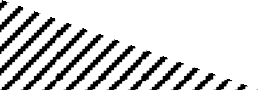 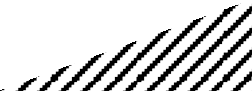 Daerah ditolak				Daerah ditolakGambar III.1Kurva Normal Uji tHo diterima : -t (α/2, n-k) < t < t (α/2, n-k)Ho ditolak : t < -t (α/2, n-k) atau t > t (α/2, n-k)Menghitung nilai tThitung =  Keterangan:B   = koefisien regresi β    = slop garis regresi Sb = standart errorKeputusan pengujiHo diterima berarti tidak terdapat pengaruh antara variable independen terhadap variabel dependen.Ho ditolak berarti terdapat pengaruh antara variabel independen terhadap variabel dependen.Koefisien Determinasi (Adjusted R²)Uji koefisien determinasi (R²) digunakan untuk memprediksi seberapa besar kontribusi pengaruh variabel independen terhadap variabel dependen. Nilai koefisien determinasi adalah antara nol dan satu. Nilai yang mendekati satu berarti variabel-variabel independen memberikan hampir semua informasi yang dibutuhkan untuk memprediksi variasi variabel dependen. Sebaliknya, nilai koefisien determinasi yang kecil menandakan kemampuan variabel independen dalam menjelaskan variasi variabel dependen amat terbatas (Ghozali, 2018: 97).Rumus:		Kd = r² x 100%Keterangan:Kd = Koefisien determinasir²	   = Koefisien korelasikriteria untuk analisis koefisiensi determinasi adalahJika Kd mendeteksi nol (0), maka pengaruh variabel independent terhadap variabel dependent lemah.Jika Kd mendeteksi satu (1), maka pengaruuh variabel independent terhadap variabel dependent kuat.NoVariabelDefinisi OperasionalIndikatorKisi-kisi1Loyalitas Pelanggansuatu keterikatan atau konsistensi pada barang maupun jasa yang timbul tanpa paksaan sehingga akan terjadi pembelian yang berulangMelakukan pembelian berulang secara teraturMembeli antar lini produk dan jasaMereferensikan kepada orang lainMenunjukkan kekebalan terhadap tarikan dari pesaing. (Alviska, 2018)Akan kembali untuk membeli produk di cipta kimia Membeli semua kebutuhan yang ada di cipta kimia Merekomendasikan cipta kimia ke orang lain/ keluargaAkan mengajak oang lain/ keluarga untuk membeli produk di cipta kimiaTidak akan beralih ke toko lain selain cipta kimia2PelayananKualitas pelayanan merupakan perlakuan atau tindakan terbaik yang diberikan agar pelanggan merasa aman, nyaman dan senang sehingga terciptanya kepuasan pelangganBukti Fisik (Tangibles)Keandalan (Reliability)Daya Tanggap (Responsiveness)Jaminan (Assurance)Empati (Empathy)(Sofiati, Qomariah, & Hermawan, 2018)Sarana parkir luas dan fasilitas memadaiMemberikan pelayanan yang sesuai dengan kebutuhan pelangganBersikap ramah dan sopan kepada setiap pelangganMemberikan rasa aman kepada pelanggan saat memberikan pelayananPelayanan ramah dan memahami kebutuhan pelangan3Kepuasan keadaan dimana kebutuhan dan keinginan pelanggan dapat terpenuhi sesuai dengan apa yang di harapkan melalui produk atau jasa yang dibeliKepuasan Pelanggan Keseluruhan Kesesuaian Harapan Kesesuaian produk dan/atau pelayanan yangditawarkan dengan harapan pelanggan Tingkat kepuasan pelanggan selama menjalin hubungan dengan perusahaan (experience)(Wirawan, Sjahruddin, & Razak, 2019)Kemudahan dan kejelasan dalam mendapatkan  informasiMerasa puas dan senang dengan pelayanan yang di tawarkanPelayanan yang di berikan sesuai dengan harapanAkan melakukan pembelian ulang di cipta kimiaProduk cipta kimia sesuai dengan harapan 4KepercayaanKepercayaan memegang peran penting untuk hubungan jangka panjangyang dapat menciptakan rasa aman, nyaman dan loyal antara perusahaan dan pelanggan yang berpengaruh pada penilaian perusahaanIntegritasKompetensiKonsistensiKeterbukaan(Alviska, 2018)Cipta kimia memberikan kualitas produk yang sesuai dengan harapan Dapat mengandalkan produk dari cipta kimia Cipta kimia tidak pernah mengecewakan sayaCipta kimia selalu memberikan yang terbaikBersikap terbuka terhadap pelangganVariabelItempertanyaanrhitungrtabelKetLoyalitas Pelanggan (Y)Y1Y2Y3Y4Y5 0,8620,8530,7640,6870,8950,4430,4430,4430,4430,443ValidValidValidValidValid Pelayanan (X1)X1X2X3X4X50,6320,8530,4790,6200,7160,4430,4430,4430,4430,443ValidValidValidValidValidKepuasan (X2) X1X2X3X4X50,8130,7490,8070,6790,6810,4430,4430,4430,4430,443ValidValidValidValidValidKepercayan (X3)X1X2X3X4X50,7720,7410,6980,5950,6810,4430,4430,4430,4430,443ValidValidValidValidValidVariabelNilai Cronbach’s AlphaCronbach’s AlphaKetLoyalitas Pelanggan (Y)0,6680,60ReliabelPelayanan (X1)0,7950,60ReliabelKepuasan (X2)0,6570,60ReliabelKepercayaan (X3)0,7680,60Reliabel